Évaluation de numération CM2, leçon NUM 9 « Les fractions »1 - Sur ton cahier, écris les fractions en lettres, comme dans l’exemple. [6 réponses]2 - Sur ton cahier, recopie et complète la phrase suivante. [2 réponses]Dans une fraction, le chiffre du haut s’appelle le ...... , le chiffre du bas s’appelle le ...... .3 - Sur ton cahier, indique la fraction correspondant à la partie grisée de chaque figure. [6 réponses]4 - Sur cette feuille, colorie la fraction demandée. [6 réponses]Évaluation de numération CM2, leçon NUM 9 « Les fractions »1 - Écris les fractions en lettres, comme dans l’exemple. [6 réponses]2 - Complète la phrase suivante. [2 réponses]Dans une fraction, le chiffre du haut s’appelle le ...................................... , le chiffre du bas s’appelle le ............................................ .3 - Indique la fraction correspondant à la partie grisée de chaque figure. [6 réponses]4 - Colorie la fraction demandée. [6 réponses]Évaluation de numération CM2, leçon NUM 9 « Les fractions » Corrigé1 - Sur ton cahier, écris les fractions en lettres, comme dans l’exemple. [6 réponses]2 - Sur ton cahier, recopie et complète la phrase suivante. [2 réponses]Dans une fraction, le chiffre du haut s’appelle le numérateur, le chiffre du bas s’appelle le dénominateur.3 - Sur ton cahier, indique la fraction correspondant à la partie grisée de chaque figure. [6 réponses]4 - Sur cette feuille, colorie la fraction demandée. [6 réponses]NUM 9n°CompétenceScoreÉvaluationÉvaluationÉvaluationÉvaluationSignatureNUM 91Je sais lire une fraction./6AARECANANUM 92Je connais le vocabulaire associé aux fractions./2AARECANANUM 93Je sais coder un partage à l’aide d’une fraction./6AARECANANUM 94Je sais partager un espace par rapport à une fraction./6AARECANAEx :2deux cinquièmesEx :5deux cinquièmes3713241082436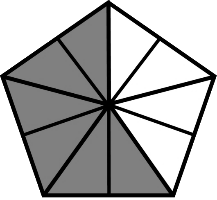 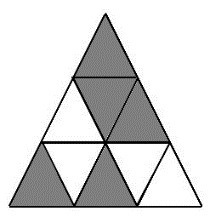 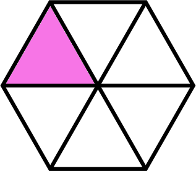 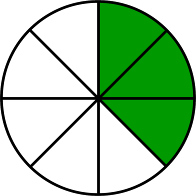 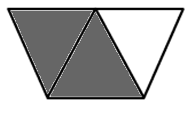 ABCDEF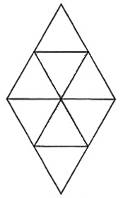 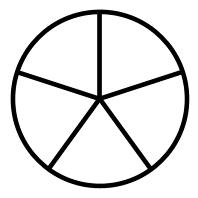 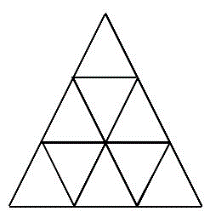 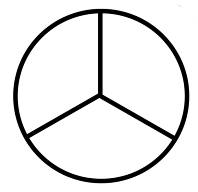 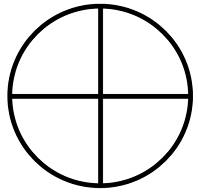 324281859394NUM 9n°CompétenceScoreÉvaluationÉvaluationÉvaluationÉvaluationSignatureNUM 91Je sais lire une fraction./6AARECANANUM 92Je connais le vocabulaire associé aux fractions./2AARECANANUM 93Je sais coder un partage à l’aide d’une fraction./6AARECANANUM 94Je sais partager un espace par rapport à une fraction./6AARECANAEx :2deux cinquièmesEx :5deux cinquièmes3......................................7......................................10......................................8......................................1......................................3......................................2......................................4......................................2......................................4......................................3......................................6......................................AAABBBCCCDDDEEEFFF324281859394NUM 9n°CompétenceScoreÉvaluationÉvaluationÉvaluationÉvaluationSignatureNUM 91Je sais lire une fraction./6AARECANANUM 92Je connais le vocabulaire associé aux fractions./2AARECANANUM 93Je sais coder un partage à l’aide d’une fraction./6AARECANANUM 94Je sais partager un espace par rapport à une fraction./6AARECANAEx :2deux cinquièmesEx :5deux cinquièmes3trois dixièmes7sept huitièmes1un demi10trois dixièmes8sept huitièmes2un demi3trois quarts2deux tiers4quatre sixièmes4trois quarts3deux tiers6quatre sixièmesAAABBBCCCDDDEEEFFF65137210968163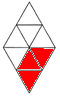 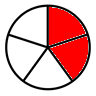 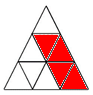 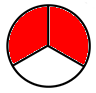 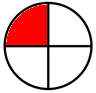 324281859394